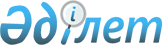 Об утверждении регламента электронной государственной услуги "Постановка на очередь детей дошкольного возраста (до 7 лет) для направления в детские дошкольные организации"
					
			Утративший силу
			
			
		
					Постановление акимата Аккайынского района Северо-Казахстанской области от 13 декабря 2012 года N 317. Зарегистрировано Департаментом юстиции Северо-Казахстанской области 18 янвабря 2013 года N 2073. Утратило силу - постановлением акимата Аккайынского района Северо-Казахстанской области от 24 мая 2013 года N 141      Сноска. Утратило силу - постановлением акимата Аккайынского района Северо-Казахстанской области от 24.05.2013 N 141

      В соответствии со статьями 31, 37 Закона Республики Казахстан от 23 января 2001 года «О местном государственном управлении и самоуправлении в Республике Казахстан», пунктом 4 статьи 9-1 Закона Республики Казахстан от 27 ноября 2000 года «Об административных процедурах», акимат Аккайынского района Северо-Казахстанской области ПОСТАНОВЛЯЕТ:



      1. Утвердить прилагаемый регламент электронной государственной услуги «Постановка на очередь детей дошкольного возраста (до 7 лет) для направления в детские дошкольные организации».



      2. Контроль за исполнением настоящего постановления возложить на заместителя акима Аккайынского района Северо-Казахстанской области Муканова С.У.



      3. Настоящее постановление вводится в действие по истечении десяти календарных дней после дня его первого официального опубликования.      Аким

      Аккайынского района

      Северо–Казахстанской области                  Р. Елубаев      «СОГЛАСОВАНО»      Министр транспорта и коммуникаций

      Республики Казахстан                        А. Жумагалиев

      Утвержден

      постановлением акимата

      Аккайынского района

      от 13 декабря 2012 года № 317 Регламент электронной государственной услуги

«Постановка на очередь детей дошкольного возраста (до 7 лет) для направления в детские дошкольные организации» 

1. Общие положения

      1. Государственная услуга оказывается государственным учреждением «Аккайынский районный отдел образования», аппаратами акима аульного (сельского) округа (далее – уполномоченный орган) и через центр обслуживания населения по месту жительства (далее - Центр), а также через веб-портал «электронного правительства» (далее - ПЭП) по адресу: www.e.gov.kz – далее Услугодатели.



      2. Электронная государственная услуга разработана на основании стандарта государственной услуги «Постановка на очередь детей дошкольного возраста (до 7 лет) для направления в детские дошкольные организации», утвержденного постановлением Правительства Республики Казахстан от 31 августа 2012 года № 1119 «Об утверждении стандартов государственных услуг, оказываемых Министерством образования и науки Республики Казахстан, местными исполнительными органами в сфере образования и науки» (далее – Стандарт).



      3. Степень автоматизации электронной государственной услуги: частично автоматизированная (электронная государственная услуга, содержащая медиа-разрывы).



      4. Вид оказания электронной государственной услуги: транзакционная услуга.



      5. Понятия и сокращения, используемые в настоящем Регламенте:

      1) информационная система (далее - ИС) – система, предназначенная для хранения, обработки, поиска, распространения, передачи и предоставления информации с применением аппаратно-программного комплекса;

      2) информационная система уполномоченного органа (далее - ИС УО) - информационная система «Региональный шлюз, как подсистема шлюза «электронного правительства» Республики Казахстан, в части автоматизированного рабочего места сотрудника уполномоченного органа;

      3) индивидуальный идентификационный номер (далее - ИИН) – уникальный номер, формируемый для физического лица, в том числе индивидуального предпринимателя, осуществляющего деятельность в виде личного предпринимательства;

      4) структурно-функциональные единицы (далее - СФЕ) - это ответственные лица уполномоченных органов, структурные подразделения государственных органов и т.п., принимающих участие в оказании электронной услуги на определенной стадии;

      5) ДДО – детская дошкольная организация;

      6) медиа-разрыв – чередование бумажного и электронного документооборота в процессе оказания услуг, когда необходимы преобразования документов из электронной формы в бумажную или наоборот;

      7) уполномоченный орган (далее - УО) – государственное учреждение «Аккайынский районный отдел образования», аппарат акима аульного (сельского) округа, непосредственно предоставляющее электронную государственную услугу;

      8) транзакционная услуга – услуга по предоставлению пользователям электронных информационных ресурсов, требующая взаимного обмена информацией с применением электронной цифровой подписи;

      9) пользователь – субъект, обращающийся к информационной системе за получением необходимых ему электронных информационных ресурсов и пользующийся ими;

      10) ИС НУЦ – информационная система Национального удостоверяющего центра Республики Казахстан;

      11) информационная система Центра (далее - ИС Центр) – информационная система, предназначенная для автоматизации процесса предоставления услуг населению (физическим и юридическим лицам) через Центры обслуживания населения Республики Казахстан, а также соответствующими министерствами и ведомствами;

      12) Центр – центр обслуживания населения;

      13) электронный документ – документ, в котором информация представлена в электронно-цифровой форме и удостоверена посредством электронной цифровой подписи;

      14) электронные государственные услуги – государственные услуги, оказываемые в электронной форме с применением информационных технологий;

      15) электронная цифровая подпись (далее - ЭЦП) - набор электронных цифровых символов, созданный средствами электронной цифровой подписи и подтверждающий достоверность электронного документа, его принадлежность и неизменность содержания;

      16) региональный шлюз «электронного правительства» (далее - РШЭП) - обеспечивает информационное взаимодействие между внутренними системами/подсистемами МИО и внешними информационными системами, участвующими в процессе оказания электронных услуг МИО;

      17) веб-портал «электронного правительства» (далее - ПЭП) - информационная система, представляющая собой единое окно доступа ко всей консолидированной правительственной информации, включая нормативную правовую базу, и к электронным государственным услугам;

      18) шлюз «электронного правительства» (далее - ШЭП) - информационная система, предназначенная для интеграции информационных систем «электронного правительства» в рамках реализации электронных услуг. 

2. Порядок деятельности услугодателя

по оказанию электронной государственной услуги

      6. Пошаговые действия при оказании частично автоматизированной электронной государственной услуги УО, непосредственно предоставляющим данную электронную государственную услугу согласно приложению 2 к настоящему Регламенту (рисунок 1):

      1) получатель государственной услуги должен обратиться в УО для получения услуги имея при себе заявление и необходимые документы, указанные в пункте 11 Стандарта. Проверка подлинности документов получателя государственной услуги специалистом УО.

      2) процесс 1 – процесс ввода специалистом УО ИИН и пароля (процесс авторизации) в ИС УО для оказания электронной государственной услуги;

      3) условие 1 - проверка в ИС УО подлинности данных о зарегистрированном специалисте УО через ИИН и пароль;

      4) процесс 2 - формирование сообщения об отказе в авторизации в ИС УО в связи с имеющими нарушениями в данных специалиста УО;

      5) процесс 3 - выбор специалистом УО услуги, указанной в настоящем Регламенте, вывод на экран формы запроса для оказания услуги и заполнение формы (ввод данных и прикрепление сканированных документов) с учетом ее структуры и форматных требований;

      6) процесс 4 - подписание посредством ЭЦП специалиста УО заполненной формы (введенных данных, сканированных документов) запроса на оказание электронной государственной услуги;

      7) условие 2 – проверка соответствия идентификационных данных (между ИИН, указанным в запросе и ИИН, указанным в регистрационном свидетельстве ЭЦП), срока действия регистрационного свидетельства ЭЦП и отсутствия в списке отозванных (аннулированных) регистрационных свидетельств ИС УО;

      8) процесс 5 - формирование сообщения об отказе в запрашиваемой электронной государственной услуге в связи с не подтверждением подлинности ЭЦП специалиста УО;

      9) процесс 6 – обработка электронной государственной услуги специалистом УО;

      10) процесс 7 – формирование специалистом УО результата оказания электронной государственной услуги (направление в детскую дошкольную организацию, в случае отсутствия мест в дошкольной организации, уведомление о постановке на очередь, с указанием номера очередности в форме электронного документа, подписанного электронной цифровой подписью уполномоченного лица уполномоченного органа либо мотивированный ответ об отказе в предоставлении государственной услуги в форме электронного документа). Электронный документ формируется с использованием ЭЦП специалиста УО. Выдача специалистом УО нарочно или посредством отправки на электронную почту получателя государственной услуги результата электронной государственной услуги.



      7. Пошаговые действия через Центр (диаграмма функционального взаимодействия) при оказании электронной государственной услуги приведены в приложении 2 к настоящему Регламенту (рисунок 2):

      1) процесс 1 - процесс авторизации оператора Центра в ИС Центр для оказания электронной государственной услуги;

      2) условие 1 - проверка в ИС Центр подлинности данных о зарегистрированном операторе через ИИН и пароль, либо ЭЦП;

      3) процесс 2 - формирование сообщения об отказе в авторизации в ИС Центр в связи с имеющими нарушениями в данных оператора Центра;

      4) процесс 3 - выбор оператором Центра услуги, указанной в настоящем Регламенте, вывод на экран формы запроса для оказания услуги и заполнение формы (ввод данных и прикрепление сканированных документов) с учетом ее структуры и форматных требований;

      5) процесс 4 - подписание посредством ЭЦП оператора Центра заполненной формы (введенных данных, сканированных документов) запроса на оказание электронной государственной услуги;

      6) условие 2 – проверка соответствия идентификационных данных (между ИИН, указанным в запросе и ИИН, указанным в регистрационном свидетельстве ЭЦП), срока действия регистрационного свидетельства ЭЦП и отсутствия в списке отозванных (аннулированных) регистрационных свидетельств в ИС Центр;

      7) процесс 5 - формирование сообщения об отказе в запрашиваемой электронной государственной услуге в связи с не подтверждением подлинности ЭЦП оператора;

      8) процесс 6 – направление подписанного ЭЦП оператора Центра электронного документа (запроса получателя государственной услуги) через ШЭП/РШЭП в ИС УО и обработка электронной государственной услуги специалистом УО;

      9) процесс 7 - формирование специалистом УО результата оказания электронной государственной услуги (направление в детскую дошкольную организацию, в случае отсутствия мест в дошкольной организации, уведомление о постановке на очередь, с указанием номера очередности в форме электронного документа, подписанного электронной цифровой подписью уполномоченного лица уполномоченного органа либо мотивированный ответ об отказе в предоставлении государственной услуги в форме электронного документа). Электронный документ формируется с использованием ЭЦП специалиста УО и передается в ИС Центр;

      10) процесс 8 - выдача выходного документа сотрудником Центра получателю государственной услуги нарочно или посредством отправки на электронную почту.



      8. Пошаговые действия через ПЭП приведены в приложении 2 к настоящему Регламенту (рисунок 3):

      1) получатель государственной услуги осуществляет регистрацию на ПЭП с помощью ИИН и пароля (осуществляется для незарегистрированных получателей государственной услуги на ПЭП);

      2) процесс 1 – процесс ввода получателем государственной услуги ИИН и пароля (процесс авторизации) на ПЭП для получения электронной государственной услуги;

      3) условие 1 – проверка на ПЭП подлинности данных зарегистрированном получателе государственной услуги через ИИН и пароль;

      4) процесс 2 – формирование ПЭП сообщения об отказе в авторизации в связи с имеющими нарушениями в данных получателя государственной услуги;

      5) процесс 3 – выбор получателем государственной услуги, указанной в настоящем Регламенте, вывод на экран формы запроса для оказания услуги и заполнение получателем государственной услуги формы (ввод данных и прикрепление сканированных документов) с учетом ее структуры и форматных требований;

      7) процесс 4 – подписание посредством ЭЦП получателя государственной услуги заполненной формы (введенных данных, сканированных документов) запроса на оказание электронной государственной услуги;

      8) условие 2 – проверка соответствия идентификационных данных (между ИИН, указанным в запросе и ИИН, указанным в регистрационном свидетельстве ЭЦП), срока действия регистрационного свидетельства ЭЦП и отсутствия в списке отозванных (аннулированных) регистрационных свидетельств ПЭП;

      9) процесс 5 – формирование сообщения об отказе в запрашиваемой электронной государственной услуге в связи с не подтверждением подлинности ЭЦП получателя государственной услуги;

      10) процесс 6 – направление подписанного ЭЦП получателя государственной услуги электронного документа (запроса получателя государственной услуги) через ШЭП/РШЭП в ИС УО и обработка электронной государственной услуги специалистом УО;

      11) процесс 7 - формирование специалистом УО результата оказания электронной государственной услуги (направление в детскую дошкольную организацию, в случае отсутствия мест в дошкольной организации, уведомление о постановке на очередь, с указанием номера очередности в форме электронного документа, подписанного электронной цифровой подписью уполномоченного лица уполномоченного органа либо мотивированный ответ об отказе в предоставлении государственной услуги в форме электронного документа). Электронный документ формируется с использованием ЭЦП специалиста УО и передается в личный кабинет на ПЭП.



      9. В приложении 4 к настоящему Регламенту представлены экранные формы заполнения запроса и форма заявления на электронную государственную услугу, предоставляемые получателю государственной услуги в случае получения электронной государственной услуги посредством ПЭП.



      10. Способ проверки получателем государственной услуги статуса исполнения запроса по электронной государственной услуге: на портале «электронного правительства» в разделе «История получения услуг», а также при обращении в УО или Центр.



      11. Необходимую информацию и консультацию по оказанию электронной государственной услуги можно получить по телефону саll–центра ПЭП: (1414). 

3. Описание порядка взаимодействия

в процессе оказания электронной государственной услуги

      12. В процессе оказания государственной услуги задействованы следующие структурно-функциональные единицы (далее - СФЕ):

      1) специалист УО;

      сотрудники Центра.



      13. Текстовое табличное описание последовательности действий (процедур, функций, операций) структурных подразделений государственных органов, государственных учреждений или иных организаций с указанием срока выполнения каждого действия приведено в приложении 1 к настоящему Регламенту.



      14. В приложении 2 к настоящему Регламенту (рисунок 1, 2, 3) представлены диаграммы, отражающие взаимосвязь между логической последовательностью действий (в процессе оказания электронной государственной услуги) структурных подразделений государственных органов, государственных учреждений или иных организаций в соответствии с их описаниями, указанными в пункте 2 настоящего Регламента.



      15. Формы, шаблоны бланков в соответствии с которыми должен быть представлен результат оказания электронной государственной услуги, в том числе с указанием правил форматно-логического контроля, включая формы уведомлений, писем и напоминаний указаны в приложении 5 к настоящему Регламенту.



      16. Результаты оказания электронной государственной услуги получателям государственной услуги измеряются показателями качества и доступности в соответствии с приложением 3 к настоящему Регламенту.



      17. Требования, предъявляемые к процессу оказания электронной государственной услуги получателями государственной услуги:

      1) соблюдения конституционных прав и свобод человека;

      2) законности при исполнении служебного долга;

      3) соблюдения профессиональной этики и культуры;

      4) представления исчерпывающей и полной информации;

      5) защиты и конфиденциальности информации;

      6) обеспечения сохранности документов, которые получатель государственной услуги не получил в установленные сроки.



      18. Технические условия оказания электронной государственной услуги: выход в Интернет, наличие ИИН, авторизация ПЭП, наличие ЭЦП пользователя.

Приложение 1

      к Регламенту электронной

      государственной услуги

      «Постановка на очередь детей

      дошкольного возраста (до 7 лет)

      для направления в детские

      дошкольные организации» Таблица 1. Описание действий посредством УО Таблица 2. Описание действий посредством Центра Таблица 3. Описание действий посредством ПЭП

Приложение 2

      к Регламенту электронной

      государственной услуги

      «Постановка на очередь детей

      дошкольного возраста (до 7 лет)

      для направления в детские

      дошкольные организации»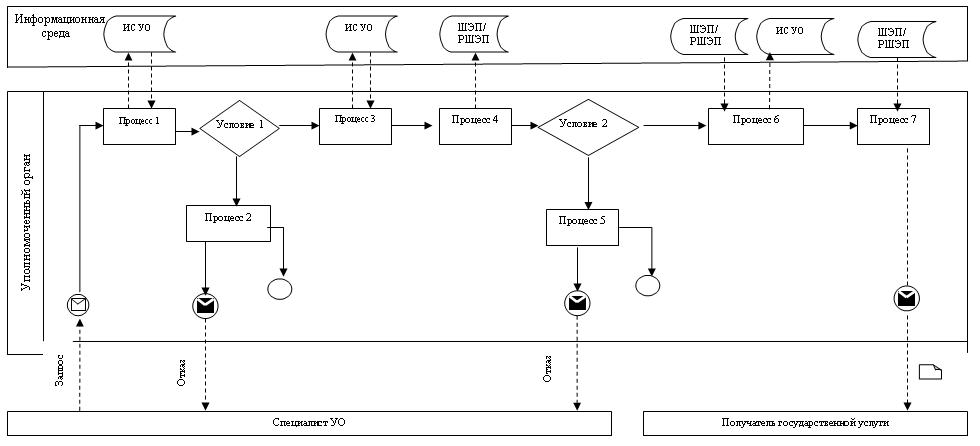 Рисунок 1. Диаграмма функционального взаимодействия при оказании «частично автоматизированной» электронной государственной услуги через ИС УО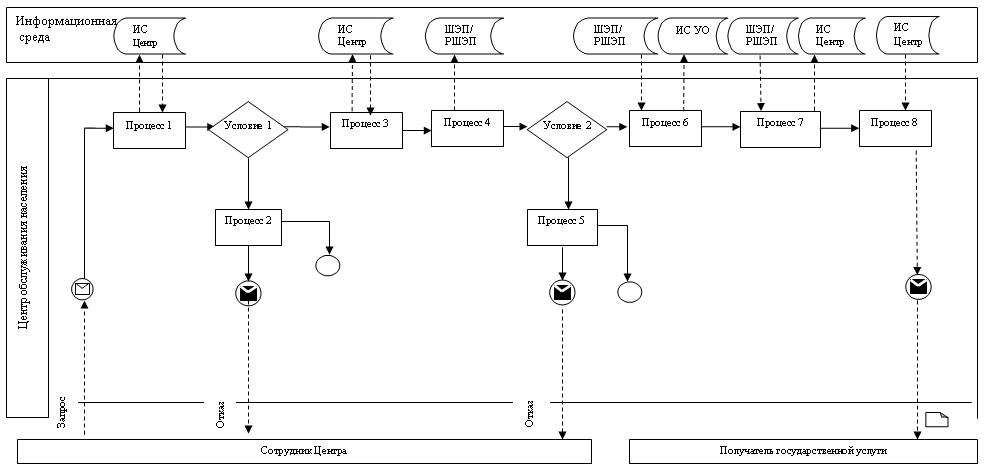 Рисунок 2. Диаграмма функционального взаимодействия при оказании «частично автоматизированной» электронной государственной услуги через ИС Центр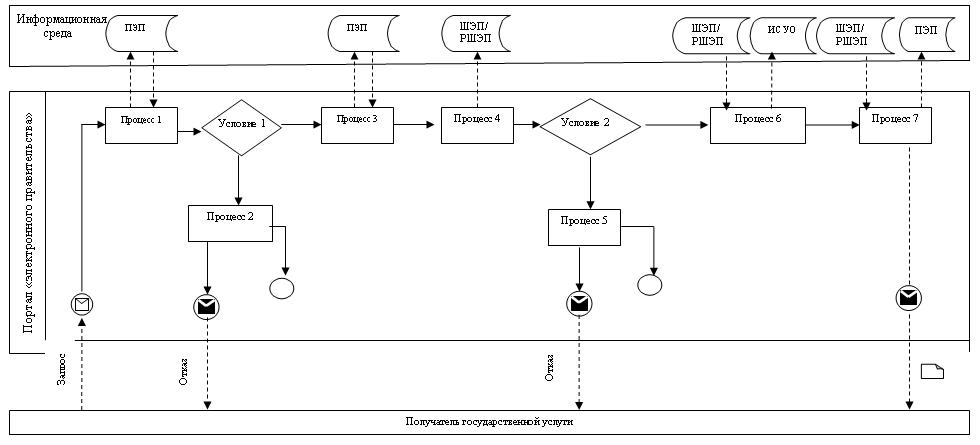 Рисунок 3. Диаграмма функционального взаимодействия при оказании «частично автоматизированной» электронной государственной услуги через ПЭП Таблица. Условные обозначения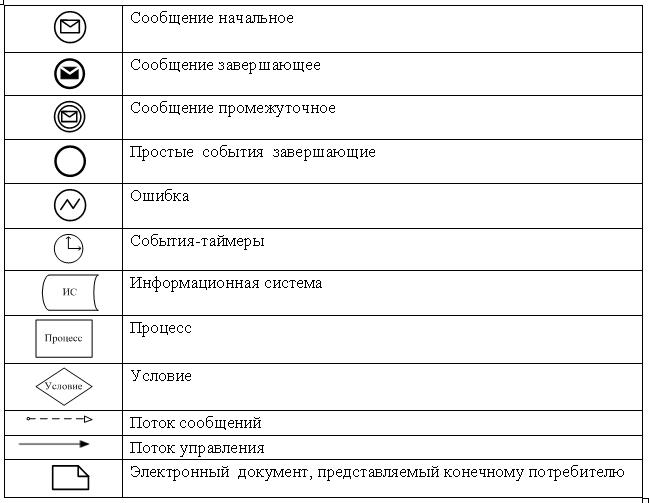 Примечание:

      Типовое оформление диаграммы приведено в графической нотации BPMN 1.2, используемой для моделирования бизнес-процессов. Моделирование в BPMN осуществляется посредством диаграмм с небольшим числом графических элементов. Это помогает потребителям быстро понимать логику процесса. Выделяют четыре основные категории элементов:

      1) объекты потока управления: события, действия и логические операторы;

      2) соединяющие объекты: поток управления, поток сообщений и ассоциации;

      3) роли: пулы и дорожки;

      4) артефакты: данные, группы и текстовые аннотации.

      Элементы этих четырех категорий позволяют строить диаграммы бизнес процессов. Для повышения выразительности модели спецификация разрешает создавать новые типы объектов потока управления и артефактов, которые должны быть приведены в разделе «Примечания».

Приложение 3

      к Регламенту электронной

      государственной услуги

      «Постановка на очередь детей

      дошкольного возраста (до 7 лет)

      для направления в детские

      дошкольные организации» Форма анкеты для определения показателей

электронной государственной услуги: «качество» и «доступность»____________________________________________________________

(наименование услуги)      1. Удовлетворены ли Вы качеством процесса и результатом оказания электронной государственной услуги?

      1) не удовлетворен;

      2) частично удовлетворен;

      3) удовлетворен.

      2. Удовлетворены ли Вы качеством информации о порядке оказания электронной государственной услуги?

      1) не удовлетворен;

      2) частично удовлетворен;

      3) удовлетворен.

      Приложение 4

      к Регламенту электронной

      государственной услуги

      «Постановка на очередь детей

      дошкольного возраста (до 7 лет)

      для направления в детские

      дошкольные организации»Экранная форма заявления на электронную государственную услугу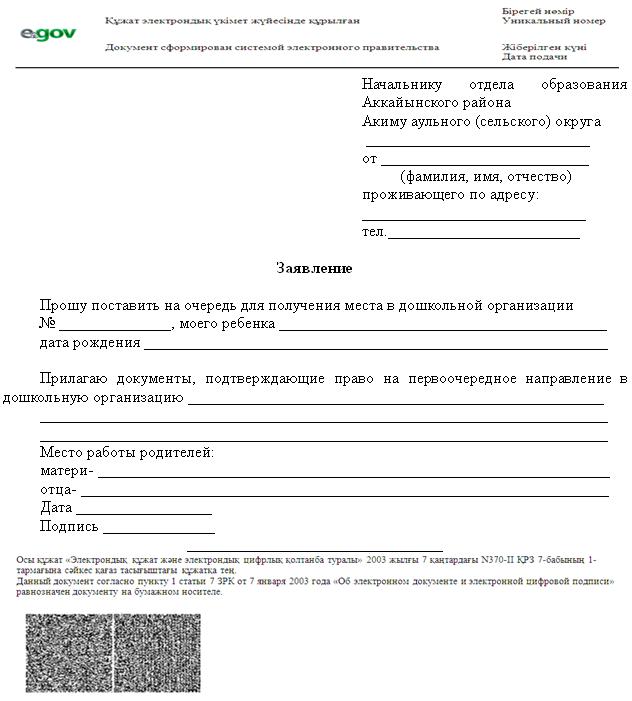 

Приложение 5

      к Регламенту электронной

      государственной услуги

      «Постановка на очередь детей

      дошкольного возраста (до 7 лет)

      для направления в детские

      дошкольные организации» Выходная форма положительного ответа (направление в ДДО) на электронную государственную услугу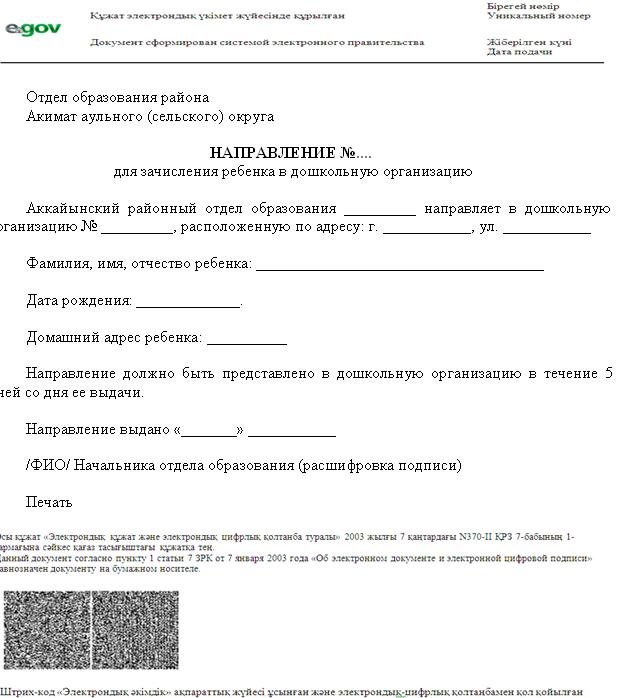  Форма уведомления о регистрации ребенка дошкольного возраста

для направления в дошкольную организацию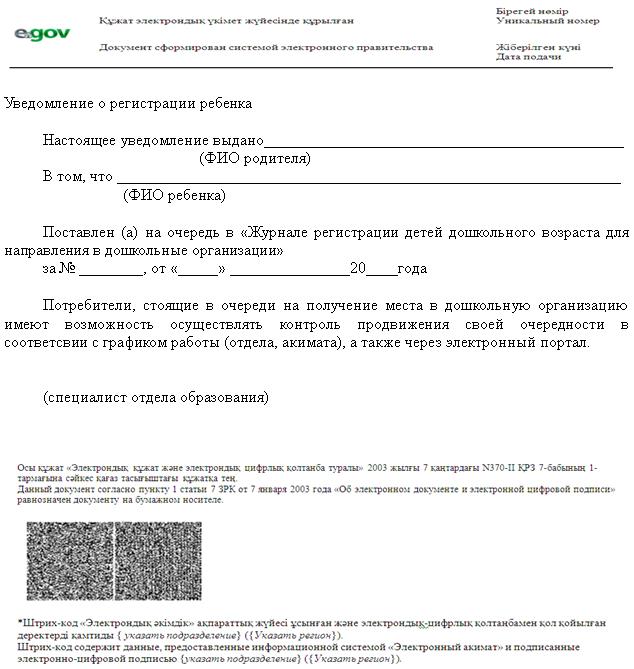 
					© 2012. РГП на ПХВ «Институт законодательства и правовой информации Республики Казахстан» Министерства юстиции Республики Казахстан
				1) Действия основного процесса (хода, потока работ)1) Действия основного процесса (хода, потока работ)1) Действия основного процесса (хода, потока работ)1) Действия основного процесса (хода, потока работ)1) Действия основного процесса (хода, потока работ)1) Действия основного процесса (хода, потока работ)1) Действия основного процесса (хода, потока работ)1№ действия (хода, потока работ)123452Наименова-

ние СФЕ, ИССпециа

лист УОИС УОРШЭП (ШЭП)ИС Центра Специалист УО3Наименова-

ние

действия

(процесса,

процедуры,

операции)

и их

описаниеРегист-

рация

обраще-

ния,

проверка

подлин-

ности

докумен-

тов

получа-

теля

государ-

ственной

услуги,

ввод

данных в

ИС УОАвтори-

зация

специа-

листа УО

в

системе

и за-

полнение

формы

запроса

на

оказания

элект-

ронной

государ-

ственной

услугиМаршру-

тизация

уведом-

ления о

смене

статуса

запроса

из ИС УО

в ИС

ЦентраПрисво-

ение

номера

заявле-

нию.

Форми-

рование

уведом-

ления с

указа-

нием

текуще-

го

статусаИсполнение

запроса.

Формирова-

ние

результата

электрон-

ной

государст-

венной

услуги 4Форма

завершения

(данные,

документ,

организа-

ционно-

распоряди-

тельное решение)РаспискаРегист-

рация

запроса

с при-

своением

номера

заявле-

ниюМаршру-

тизация

запросаОтобра-

жение

статуса

«посту-

пившие» Направле-

ние в ДДО,

в случае

отсутствия

мест в ДДО

уведомле-

ние о

постановке

на

очередь,

либо

мотивиро-

ванный

ответ об

отказе5Сроки исполненияНе более 30 минутНе более 1 минутыНе более 1 минутыНе более 1 минутыВ течение 3 рабочих дней6Номер следующего действия234562) Действия основного процесса (хода, потока работ)2) Действия основного процесса (хода, потока работ)2) Действия основного процесса (хода, потока работ)2) Действия основного процесса (хода, потока работ)2) Действия основного процесса (хода, потока работ)2) Действия основного процесса (хода, потока работ)№ действия (хода, потока работ)678910Наименование СФЕ, ИСИС УО РШЭП (ШЭП)ИС ЦентраСпециалист УОИС УО Наимено-

вание

действия

(процес-

са, про-

цедуры,

операции)

и их

описаниеФорми-

рование

выход-

ного

докумен-та Маршру-

тизация

уведом-

ления о

смене

статуса

запроса

в ИС

Центра Отобра-

жение

статуса

«в

работе»Создание выходного документаПодписание выходного документа ЭЦП специалиста УО. Формирование уведомления о смене статуса оказания услуги в ИС ЦентрФорма за-

вершения

(данные,

документ,

организа-

ционно-

распоря-

дительное

решение)Форми-

рование

выход-

ного

доку-

мента в

системеМаршрутизация запроса Отобра-

жение

статуса

«в

работе»Выдача

специалис-

том УО

нарочно

или

посредст-

вом

отправки

на элек-

тронную

почту

получателя

государст-

венной

услуги

результата

электрон-

ной

государст-

венной

услугиПодписанный ЭЦП специалиста УО выходной документ. Отправка уведомления о смене статуса в ИС ЦентрСроки

исполне-

нияНе более 1 минутыНе более 1 минутыНе более 1 минутыНе более 30 минутНе более 1 минутыНомер следующе-

го действия78910113) Действия основного процесса (хода, потока работ)3) Действия основного процесса (хода, потока работ)3) Действия основного процесса (хода, потока работ)3) Действия основного процесса (хода, потока работ)1№ действия (хода, потока работ)11122Наименование СФЕ, ИСШЭП (РШЭП)ИС Центра3Наименование действия (процесса, процедуры, операции) и их описаниеМаршрутизация уведомления о смене статуса в ИС ЦентраОтображение уведомления о завершении оказания услуги4Форма завершения (данные, документ, организационно-распорядительное решение)МаршрутизацияОтображение статуса «завершение исполнения и выдачи выходного документа»5Сроки исполненияНе более 1 минутыНе более 1 минуты6Номер следующего действия12-Действия основного процесса (хода, потока работ) Действия основного процесса (хода, потока работ) Действия основного процесса (хода, потока работ) Действия основного процесса (хода, потока работ) Действия основного процесса (хода, потока работ) Действия основного процесса (хода, потока работ) Действия основного процесса (хода, потока работ) 1№ действия (хода, потока работ)123452Наимено

вание

СФЕ, ИССотрудник ЦентраИС ЦентраРШЭП (ШЭП)ИС УО Специалист УО3Наимено-

вание

действия

(процес-

са, про-

цедуры,

операции)

и их

описаниеПроверка подлинности документов получателя государственной услуги, ввод данных в ИС ЦентраАвторизация сотрудника Центра в системе и заполнение формы запроса на оказания электронной государственной услугиМаршрути-

зация запроса

из ИС

Центр в

ИС УОПрисвое-

ние

номера

заявле-

нию,

отправка

на ис-

полнениеПровер-

ка

доку-

ментов,

приня-

тие

заявле-

ния в

работу 4Форма

заверше-

ния

(данные,

документ,

организа-

ционно-

распоря-

дительное

решение)РаспискаРегистрация запроса в системе с присвоением номера заявлениюМаршрути-

зация запросаОтобра-

жение

заявле-

ния в

статусе

посту-

пившие

из

Центра в ИС УОПриня-

тие

запроса

в

работу5Сроки ис-

полненияНе более 20 минутНе более 1 минутыНе более 1 минутыНе более 1 минутыНе более 10 минут6Номер сле

дующего

действия234562) Действия основного процесса (хода, потока работ)2) Действия основного процесса (хода, потока работ)2) Действия основного процесса (хода, потока работ)2) Действия основного процесса (хода, потока работ)2) Действия основного процесса (хода, потока работ)2) Действия основного процесса (хода, потока работ)2) Действия основного процесса (хода, потока работ)1№ действия (хода, потока работ)6789102Наименова

ние СФЕ, ИССпециалистУОИС УО РШЭП (ШЭП)ИС ЦентраСотруд-

ник

Центра3Наименова-

ние

действия

(процесса,

процедуры,

операции) и

их описаниеИсполнение запроса. Формирование результата электронной государствен

ной услуги Формиро-

вание

выходно-

го до-

кументаМаршрути-

зация

уведомле-

ния о

смене

статуса

запроса в

ИС

Центра Отобра-

жение

статуса

«в

работе»-4Форма завершения (данные, документ, организационно-распорядительное решение)Направление в ДДО, в случае отсутствия мест в ДДО уведомление о постановке на очередь, либо мотивированный ответ об отказеФормиро-

вание

выходно-

го

докумен-

та в

системеМаршрути-

зация запросаОтобра-

жение

статуса

«в

работе»-5Сроки исполненияВ течение 3 рабочих дней (день приема и день выдачи документов не входит в срок оказания государствен-

ной услуги)Не более 1 минутыНе более 1 минутыНе более 1 минуты-6Номер следующего действия78910113) Действия основного процесса (хода, потока работ)3) Действия основного процесса (хода, потока работ)3) Действия основного процесса (хода, потока работ)3) Действия основного процесса (хода, потока работ)3) Действия основного процесса (хода, потока работ)3) Действия основного процесса (хода, потока работ)3) Действия основного процесса (хода, потока работ)1№ действия (хода, потока работ)11121314152Наименова-

ние СФЕ, ИССпециа

лист УОИС УОШЭП (РШЭП)ИС ЦентраСотрудник Центра3Наименова-

ние

действия

(процесса,

процедуры,

операции)

и их

описаниеСозда-

ние

выход-

ного

доку-

ментаПодписа-

ние вы-

ходного

докумен-

та ЭЦП

специа-

листа

УО.

Формиро-

вание

уведом-

ления о

смене

статуса

оказания

услуги в

ИС ЦентраМаршру-

тизация

уведом-

ления о

смене

статуса

в ИС

ЦентраОтобра-

жение

уведом-

ления о

заверше-

нии

оказания

услугиВыдача сотрудником Центра нарочно или посредством отправки на электронную почту получателя государственной услуги результата электронной государственной услуги4Форма

завершения

(данные,

документ,

организа

ционно-

распоряди-

тельное

решение)Переда-

ча

подпи

санного

выход

ного

докуме

нта в

ЦентрПередача уведомления в ИС Центр о завер-

шении

исполне-

нияМаршру-

тизацияОтобра-

жение

статуса

«завер-

шение

исполне-

ния»Выдача результата оказания услуги5Сроки исполненияНе более 1 минутыНе более 1 минутыНе более 1 минутыНе более 1 минутыНе более 20 минут6Номер следующего действия12131415-Действия основного процесса (хода, потока работ) Действия основного процесса (хода, потока работ) Действия основного процесса (хода, потока работ) Действия основного процесса (хода, потока работ) Действия основного процесса (хода, потока работ) Действия основного процесса (хода, потока работ) Действия основного процесса (хода, потока работ) 1№ действия (хода, потока работ)123452Наимено-

вание СФЕ, ИСПЭПРШЭП (ШЭП)ИС УО ИС ЦентраСпециа-

лист УО3Наимено-

вание

действия

(процес-

са, про-

цедуры,

операции)

и их

описаниеАвторизация получателя государствен-

ной услуги на ПЭП, заполнение формы запроса, проверка корректности введенных данных для получения электронной государствен-

ной услуги Маршру-

тизация

запроса

в ИС УО

и уве-

домления

в ИС

Центр (в

случае

коррект-

ности

введен-

ных

данных)Присво-

ение

номера

заявле-

нию и

отобра-

жение в

статусе

«посту-

пившие»

(в

случае

коррек-

тности

введен-

ных

данных)Отобра-

жение

статуса

«посту-

пившие»

с ПЭП в

ИС

Центр

(в

случае

коррек-

тности

введен-

ных

данных)Приня-

тие

заявле-

ния на

испол-

нение

(в

случае

коррек-

тности

введен-

ных данных)4Форма за-

вершения

(данные,

документ,

организа-

ционно-

распоря-

дительное

решение)Отображение уведомления об успешном формировании запроса или формирование сообщения об отказе в запрашиваемой электронной государствен-

ной услугеМаршру-

тизация

запроса 

(в

случае

коррект-

ности

введен-

ных

данных)Отправ-

ка

уведом-

ления

на ПЭП

(в

случае

коррек-

тности

введен-

ных

данных)Отобра-

жение

статуса

(в

случае

коррек-

тности

введен-

ных

данных)Приня-

тие в

работу 

(в

случае

коррек-

тности

введен-

ных

данных)5Сроки ис-

полненияНе более 1 минутыНе более 1 минутыНе более 1 минутыНе более 1 минутыНе более 10 минут6Номер

следующе-

го

действия234562) Действия основного процесса (хода, потока работ)2) Действия основного процесса (хода, потока работ)2) Действия основного процесса (хода, потока работ)2) Действия основного процесса (хода, потока работ)2) Действия основного процесса (хода, потока работ)2) Действия основного процесса (хода, потока работ)2) Действия основного процесса (хода, потока работ)1№ действия (хода, потока работ)6789102Наименова-

ние СФЕ, ИССпециалистУОИС УО ШЭП (РШЭП)ПЭПИС Центра3Наименова-

ние

действия

(процесса,

процедуры,

операции) и

их описаниеИсполне-

ние

запроса.

Формиро-

вание

результа

та элек-

тронной

государс-

твенной

услугиФормиро-

вание

выходно-

го до-

кументаМаршру-

тизация

уведом-

ления о

смене

статуса

«в

работе»

на ПЭП и

ИС

ЦентраОтобра-

жение

статуса

«в

работе»Отобра-

жение

уведом-

ления и

статуса4Форма завершения (данные, документ, организационно-распорядительное решение)Направле-

ние в

ДДО, в

случае

отсутст-

вия мест

в ДДО

уведомле-

ние о

постанов-

ке на

очередь,

либо

мотивиро-

ванный

ответ об

отказеФормиро-

вание

выходно-

го до-

кумента

в

системеМаршру-

тизацияОтобра-

жение

статусаОтобра-

жение

статуса5Сроки исполненияВ течение 3 рабочих днейНе более 1 минутыНе более 1 минутыНе более 1 минутыНе более 1 минуты6Номер следующего действия78910113) Действия основного процесса (хода, потока работ)3) Действия основного процесса (хода, потока работ)3) Действия основного процесса (хода, потока работ)3) Действия основного процесса (хода, потока работ)3) Действия основного процесса (хода, потока работ)3) Действия основного процесса (хода, потока работ)3) Действия основного процесса (хода, потока работ)1№ действия (хода, потока работ)11121314152Наимено-

вание СФЕ, ИССпециа-

листУОИС УОШЭП (РШЭП)ПЭПИС Центра3Наимено-

вание

действия

(процес-

са, про-

цедуры,

операции)

и их

описаниеСоздание

выходно-

го до-

кументаПодписа-

ние вы-

ходного

докумен-

та ЭЦП

специа-

листа

УО.

Формиро-

вание

уведом-

ления о

смене

статуса

оказания

услуги

на ПЭП и

ИС ЦентрМаршрути-

зация

уведомле-

ния о

смене

статуса с

выводом

выходного

документа

на ПЭП и

уведомле-

ния о

смене

статуса в

ИС ЦентраОтображе-

ние уве-

домления

о за-

вершении

оказания

услуги с

возмож-

ностью

просмотра

выходного

документаОтобра-

жение

уведом-

ления о

заверше-

нии

оказания

услуги4Форма за-

вершения

(данные,

документ,

организа-

ционно-

распоря-

дительное

решение)Подпи-

санный

выходной

документОтправка

уведом-

ления с

выходным

докумен-

том на

ПЭП, и

смены

статуса

в ИС

ЦентраМаршрути-

зацияОтображе-

ние

выходного

документаОтобра-

жение

статуса

исполне-

ния5Сроки

исполне-

нияНе более 1 минутыНе более 1 минутыНе более 1 минутыНе более 1 минутыНе более 1 минуты6Номер

следующе

го

действия12131415-